Osnovna škola Nikole TesleŠkolska 12, GračacDatum: 2. ožujka 2018.g.                                                 O B A V I J E S T 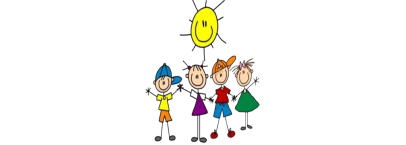 Vađenje krvi i urina za djecu koja su izvršila predupis u 1. razred OŠ biti će 12. i 14. ožujka 2018.g. od 7,30 do 9,00 sati u Domu zdravlja Gračac, po dolje navedenom rasporedu. Donijeti prvi jutarnji urin i zdravstvenu iskaznicuPopis djece koja su izvršila predupis u 1. razred za šk. god. 2018./2019.                                                                             Pedagoginja: Marica LušticaPrezimeImeDatum i mjesto rođ.Ime oca i majkeVađenje krvi i urina1.AndrićIgor18. svibnja 2011.g ZadarGoran i Daliborka12. ožujka 2018.g. od 7,30 do 9,00 sati2.BenićBorna10.srpnja 2011.g GospićDamir i Nikolina12. ožujka 2018.g. od 7,30 do 9,00 sati3.Bešlić Marko16.prosinca 2011. GospićDražen i Marina12. ožujka 2018.g. od 7,30 do 9,00 sati4.BezmalinovićGabriela5. kolovoza 2011.g.SplitRonald i Sandra12. ožujka 2018.g. od 7,30 do 9,00 sati5.BlaževićAna30.prosinca 2011.g. ZadarMario i Snježana12. ožujka 2018.g. od 7,30 do 9,00 sati6.BrajkovićDean22. ožujka 2012.g.GospićDarko Brajković     Evelina Japundži12. ožujka 2018.g. od 7,30 do 9,00 sati7.DošenBoris14.ožujka 2012.g. ZadarĐorđe i Gordana12. ožujka 2018.g. od 7,30 do 9,00 sati8.ĐekićPetar3.veljače2012.g. GospićPredrag i Aleksandra12. ožujka 2018.g. od 7,30 do 9,00 sati9.ĐeveljekajAntun 21. listopada 2011.g. ViroviticaMišel i Lule12. ožujka 2018.g. od 7,30 do 9,00 sati10.JakovljevićPaola26. rujna 2011.g. GospićDanijel i Radmila12. ožujka 2018.g. od 7,30 do 9,00 sati11.JavorovićMihovil25. ožujka 2011.g. GospićVladimir i Danijela12. ožujka 2018.g. od 7,30 do 9,00 sati12.JurićNiko27. studenog 2011.g. GospićPavo i Ana12. ožujka 2018.g. od 7,30 do 9,00 sati13.JurkićIvana14.prosinca 2011. ZadarIlija i Tanja12. ožujka 2018.g. od 7,30 do 9,00 sati14.KesićSara28. prosinca 2011 .g. Ruma, SrbijaMilan i Angelina12. ožujka 2018.g. od 7,30 do 9,00 sati15.KesićMarko14. veljače 2012.g. ZadarĐorđe i Dušica12. ožujka 2018.g. od 7,30 do 9,00 sati16.LukićAntonijo29. studenog 2011.g. Hamilton KanadMijo i Danijela12. ožujka 2018.g. od 7,30 do 9,00 sati17.MuhaMatej18.travnja 2011.g. ZadarZoran i Ana14. ožujka 2018.g. od 7,30 do 9,00 sati18.PavlovićPetar5. svibnja 2011.g. GospićMarijan i Janja14. ožujka 2018.g. od 7,30 do 9,00 sati19.PećanacDario4. ožujka 2012. DrvarDarko i Tomislava14. ožujka 2018.g. od 7,30 do 9,00 sati20.PrlinaTatjana30.rujna 2011.g GospićRade i Bistra14. ožujka 2018.g. od 7,30 do 9,00 sati21.StanisavljevićLana27. srpnja 2011.g. ZadarJovica i Gordana14. ožujka 2018.g. od 7,30 do 9,00 sati22. StanisavljevićNebojša1. lipnja 2011.g. ZadarUglješa i Marija14. ožujka 2018.g. od 7,30 do 9,00 sati23.ŠtekoMarijana8. kolovoza 2011.g. GospićKarlo i Ljiljana14. ožujka 2018.g. od 7,30 do 9,00 sati24.ŠumanovacPetra7. lipnja 2011.g. GospićIvan i Snježana14. ožujka 2018.g. od 7,30 do 9,00 sati25.TunjićIvano28.rujna 2011.g. ZadarDamir i Nataša14. ožujka 2018.g. od 7,30 do 9,00 sati26.ValidžićGabriel26.kolovoza 2011.g. GospićAlen i Anela14. ožujka 2018.g. od 7,30 do 9,00 sati27.VukčevićElena26.travnja 2011.g. ZadarStevan i Snježana14. ožujka 2018.g. od 7,30 do 9,00 sati28.ŽagarIvana27. kolovoza 2011.g. GospićIvica i Emina14. ožujka 2018.g. od 7,30 do 9,00 satiPŠ SRBPrezimeImeDatum i mjesto rođ.Ime oca i majkeIme oca i majkeIme oca i majkeVađenje krvi i urinaVađenje krvi i urina1.ĐilasMirjana22. srpnja 2011.g. KninRadislav Đilas i Biljana NovakRadislav Đilas i Biljana NovakRadislav Đilas i Biljana Novak14. ožujka 2018.g. od 7,30 do 9,00 sati14. ožujka 2018.g. od 7,30 do 9,00 sati2.Jovanić David4. listopada 2011.g.GospićNedjeljko Jovanić i Radmila VojvodićNedjeljko Jovanić i Radmila VojvodićNedjeljko Jovanić i Radmila Vojvodić14. ožujka 2018.g. od 7,30 do 9,00 sati14. ožujka 2018.g. od 7,30 do 9,00 sati3.KasaloAntonela25.lipnja 2011.g.KninDarinko Kasalo i Anđa BabićDarinko Kasalo i Anđa BabićDarinko Kasalo i Anđa Babić14. ožujka 2018.g. od 7,30 do 9,00 sati14. ožujka 2018.g. od 7,30 do 9,00 sati4.NovakovićAleksandar1. svibnja 2011.g. Sombor, SrbijaGoran Novaković i Jovana MedićGoran Novaković i Jovana MedićGoran Novaković i Jovana Medić14. ožujka 2018.g. od 7,30 do 9,00 sati14. ožujka 2018.g. od 7,30 do 9,00 sati5.PrijićMarko21. veljače 2012.g. GospićMane Prijić i Dragana DragišićMane Prijić i Dragana DragišićMane Prijić i Dragana Dragišić14. ožujka 2018.g. od 7,30 do 9,00 sati14. ožujka 2018.g. od 7,30 do 9,00 sati6.VukojaDavid21. rujna 2011. KninRadoslav i LjubicaRadoslav i LjubicaRadoslav i Ljubica14. ožujka 2018.g. od 7,30 do 9,00 sati14. ožujka 2018.g. od 7,30 do 9,00 sati